Pressemappe Blechexpo 2017, Oktober 2017 Pressemitteilung 3
Die neue Laserschneidanlage AMADA ALPHA V
Sensible Oberflächen optimal schneiden Mit der neuen Laserschneidanlage AMADA ALPHA V lassen sich nun auch besonders oberflächensensible Materialien noch schneller, stabiler und effizienter schneiden. Zusammen mit einem gesteigerten Nutzungs- und Bedienkomfort setzt die AMADA ALPHA V so neue Maßstäbe im perfekten Laserschneiden. Ein zentraler Pluspunkt der neuen ALPHA V ist ihre besonders hohe Schnittgeschwindigkeit, die gegenüber dem Vorgängermodell deutlich gesteigert wurde. Möglich macht dies der AF3500i-C Resonator. Er bietet die nötige Leistungsstärke für einen effizienten Schneidprozess, und der neue „HyperFine Mode“ sorgt dabei für noch mehr Produktivität und maximale Schnittgüte. Der Clou: Mit der neuen AMADA ALPHA V lassen sich nicht nur herkömmliche Materialien besonders schnell und hochwertig schneiden, sondern die Anlage liefert auch bei oberflächensensiblen Materialien hervorragende Ergebnisse. So lassen sich speziell Edelstahl- und Aluminium-Bauteile mit hochglänzenden oder gebürsteten Oberflächen kratzarm und rückspritzerfrei in absoluter Perfektion bearbeiten.Erhöhte Prozesssicherheit
Daneben überzeugt die neue AMADA ALPHA V durch weitere neue Features in der Praxis. So wurde das Problem des sonst üblichen Verschweißens vom Gutteil mit der Materialauflage eliminiert. Möglich macht dies die variable Schnittspalt-Einstellung, mit der sich der Schneidspalt immer individuell passend einstellen lässt. Dazu kommen ein durchgängiger, vollflächiger Bürstentisch sowie eine eigens anwählbare Rollenunterstützung für das absolut prozessichere Positionieren aller Werkstücke. Optionale Rollen an den Tischkanten schützen die Bürsten beim Beladen. Auch das Ausschleusen ist bei der AMADA ALPHA V jetzt noch einfacher, da der Öffnungswinkel der Teileklappe vergrößert wurde.Wirtschaftliche EffizienzGleichzeitig steht die neue AMADA ALPHA V auch für eine besonders hohe Wirtschaftlichkeit. Dafür sorgen die Komponenten im Bereich der Strahlführung, die in ihren Wartungsintervallen erheblich verlängert werden konnten. Dadurch lassen sich die Kosten für das Laserschneiden signifikant senken – ebenso wie durch den nun deutlich reduzierten Energieverbrauch der Anlage, die bis zu zwanzig Prozent weniger Energie verbrauchen kann als konventionelle CO2-Laser. Nicht zuletzt hat sich der Bedienkomfort erhöht, da die Steuerung der Laserschneidanlage jetzt auch über die AMNC-3i Steuerung erfolgt. Damit ist die neue AMADA ALPHA V die perfekte Lösung für das hochwertige, prozesssichere und wirtschaftliche Laserschneiden auch von oberflächensensiblen Materialien. ca. 2.600  ZeichenTechnische Daten LC-2415 ALPHA VBildmaterialQuellenangabe: AMADA GmbHWeitere Informationen: AMADA GmbH Amada Allee 1 42781 Haan - Germany Pressekontakt: Nicole Goldhorn Telefon: +49 2104 2126-0 E-Mail:   nicole.goldhorn@amada.de www.amada.deBei Abdruck Beleg erbeten.LaserprinzipHalbfliegende OptikLaserCO2-Laser mit 
„Hyper Fine Mode"Laserleistung3500 WArbeitsbereichGroßformatPositioniergeschwindigkeit 
(X-Y simultan)113 m/min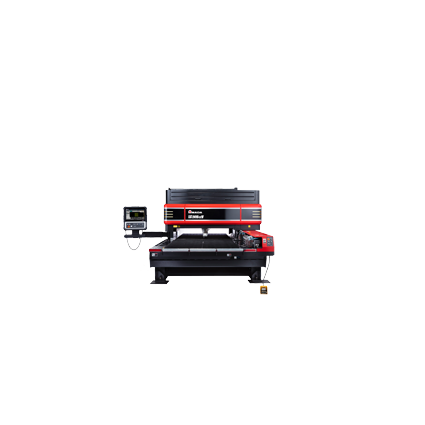 Die neue ALPHA V vereint maximale Schnittgüte mit höchster Produktivität auch bei sensiblen Materialien.